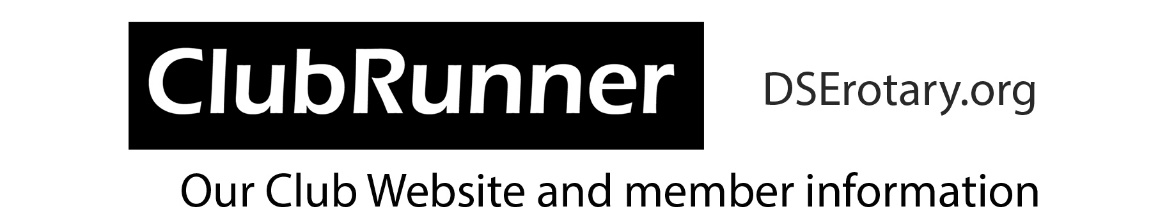 Clubrunner allows DSE (Denver Southeast) members to communicate and post information amongst ourselves.  The website is DSErotary.org.Here you’ll be able to see what is happening in the Club such as the schedules and topics of our weekly breakfast meetings, social events, plus service project dates and locations. As soon as you are inducted into the Club, a Club officer will set up your ClubRunner profile including your home and work information, partner’s/spouse’s and children’s names, employer and vocation, biography, hobbies and finally your reasons for joining Rotary.  This information is obtained from your membership application.ClubRunner will send you an automatic welcome message giving you a user name and temporary password for your initial login.  Both can be easily changed – making them easier to remember.  Only our Club’s Rotarians can access ClubRunner member information, ensuring the privacy and integrity of our members’ personal data.   Navigating ClubRunnerWith your login credentials, you can now access our home page (DSErotary.org) to find out what is happening at our Club. Click on the “Member Area” tab in the upper right-hand corner which will lead you to Admin (Administration).  This page is divided into six sections. The most useful are My ClubRunner and Membership Manager.  In My ClubRunner you can manage and edit your profile, email other members and contribute content to the homepage.  Please check your personal information and make sure that it is accurate in order to receive all email correspondence, including the Club’s weekly newsletter.  Locating Rotarian Friends & Other Club MembersYour login credentials also help you get to know your fellow Rotarians.  In the My ClubRunner area, click on View Club Photo Directory. All members are listed with a picture, contact information, vocation, address, etc. This information is a quick way to meeting and remembering other members.ClubRunner Phone App for iPhones and AndroidsThere is a ClubRunner application for your phone that allows you to see all the member information plus upcoming Club events. Using your iPhone access the App Store or the Play Store on your Android phone.  Search for ClubRunner Mobile and click on Install, then Open.  Allow ClubRunner to access your contacts and then sign in with your Club username and password.  The app will automatically take you to our ClubRunner website based on your login data. There you can find contact information for all Club members including their pictures.  